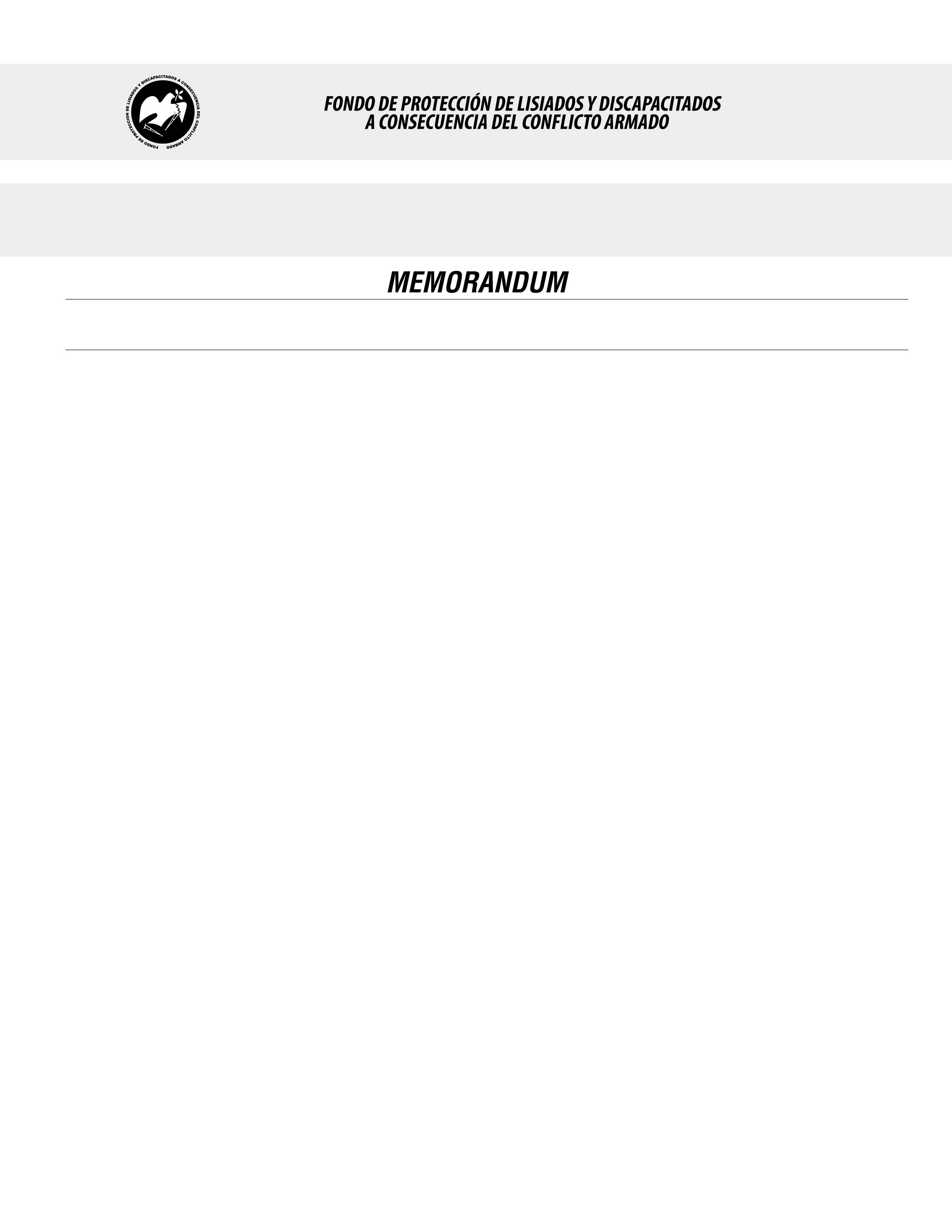 SE HA EMITIDO EL ACUERDO QUE DICE:San Salvador, 20 de julio de 2016, ACTA No. 30.07.2016, ACUERDO No. 438.07.2016. La Junta Directiva del Fondo de Protección de Lisiados y Discapacitados a Consecuencia del Conflicto Armado, emitió y ratificó el acuerdo siguiente: “La Junta Directiva conforme a la propuesta presentada por la Comisión Especial de Apelaciones, con la cual se resuelven los recursos de apelación presentados por 5 personas, acuerda: a) Ratificar con 29% de discapacidad global al señor XXXXXXXXXXXXXXXXXXX, expediente No. 5614, manteniendo el porcentaje de discapacidad dictaminado en el recurso de revisión  en fecha 15 de junio de 2012; sin embargo, con base a la evaluación física realizada por esa Comisión y el dictamen del nuevo médico especialista que evaluó al recurrente el grado de discapacidad global es de DIEZ POR CIENTO (10%), pero de conformidad al Decreto Legislativo No.770 publicado en el Diario Oficial el 12 de Diciembre de 2008, el cual dispone que por ningún motivo podrá disminuirse el grado de discapacidad de los beneficiarios a quienes se les hubiera determinado una discapacidad que ya este configurada entre el 6% al 59%  o entre el 60% y el 100%, se determina que el grado de discapacidad global del señor MAURICIO ANTONIO AVILA, según el Decreto Legislativo 770 antes relacionado, se mantiene en VEINTINUEVE POR CIENTO DE DISCPACIDAD GLOBAL (29%). Lo anterior conforme a lo dispuesto en el Art. 21-A Literal q) inciso último de la Ley de Beneficio para la Protección de los Lisiados y Discapacitados a Consecuencia del Conflicto Armado. COMUNÍQUESE.”. Rubricado por: Presidenta: “IRMA. S. AMAYA.”; Representante de AOSSTALGFAES: “ILEGIBLE”; Representante de ASALDIG: “ILEGIBLE”; Representante de ALGES: “ILEGIBLE”; Representante de ALFAES: “ILEGIBLE”; Representante de IPSFA: “ILEGIBLE”; Representante de ISRI: “ILEGIBLE”; y Representante de MTPS: “ILEGIBLE”.Lo que se transcribe para  los efectos pertinentes.Dr. Marlon Mendoza FonsecaGerente General